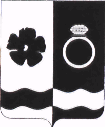 Муниципальное казённое учреждение«Отдел культуры, молодёжной политики, спорта и туризма администрации Приволжского муниципального района»ул.Революционная , д.63, г.Приволжск, Ивановская область, 155550, тел.8 (49339) 2-11-40, 2-13-93e-mail: okmcit_priv2020@mail.ru                       План - график мероприятий учреждений культуры и спортаПриволжского муниципального районас  29.08.2022 года по  04.09.2022 годаНачальник                                                                                                                                                                    Т.Н. Кучина МКУ «ОКМСиТ» МКУ «ОКМСиТ» МКУ «ОКМСиТ» МКУ «ОКМСиТ» МКУ «ОКМСиТ» МКУ «ОКМСиТ» МКУ «ОКМСиТ» МКУ «ОКМСиТ» МКУ «ОКМСиТ» МКУ «ОКМСиТ» МКУ «ОКМСиТ» МКУ «ОКМСиТ»№п/пНазвание мероприятияДата, время место проведенияДата, время место проведенияУчастники мероприятияУчастники мероприятияОтветственное лицоОтветственное лицоПартнеры по проведениюПартнеры по проведениюУчастие в СМИУчастие в СМИ1.Праздничная программа, посвящённая Дню знаний.01.09.202211:00сад «Текстильщик»01.09.202211:00сад «Текстильщик»жители городажители городаКучина Т.Н.Кучина Т.Н.МБУ ГДКМБУ ГДК2.Открытие творческого сезона. Запись в коллективы МБУ ГДК.01.09.202217:00МБУ ГДК01.09.202217:00МБУ ГДКжители городажители городаКучина Т.Н.Кучина Т.Н.МБУ ГДКМБУ ГДКМБУ ГДКМБУ ГДКМБУ ГДКМБУ ГДКМБУ ГДКМБУ ГДКМБУ ГДКМБУ ГДКМБУ ГДКМБУ ГДКМБУ ГДКМБУ ГДК№п/пНазвание мероприятияДата, время место проведенияДата, время место проведенияУчастники мероприятияУчастники мероприятияОтветственное лицоОтветственное лицоПартнеры по проведениюПартнеры по проведениюУчастие в СМИУчастие в СМИ1.Кинопоказы31.08.2022-04.09.2022кинозал31.08.2022-04.09.2022кинозалжители городажители городаСмирнова М.Г.Смирнова М.Г.Фонд киноФонд киноОф. страницы ГДК (ВК, ОК)Оф. страницы ГДК (ВК, ОК)2.Праздничная программа, посвящённая Дню знаний.01.09.202211:00сад «Текстильщик»01.09.202211:00сад «Текстильщик»жители городажители городаЛебедева М.А.Лебедева М.А.МКУ «ОКМСиТ»МКУ «ОКМСиТ»Оф. страницы ГДК (ВК, ОК)Оф. страницы ГДК (ВК, ОК)3.Открытие творческого сезона. Запись в коллективы МБУ ГДК.01.09.202217:00МБУ ГДК01.09.202217:00МБУ ГДКжители городажители городаСмирнова М.Г.Смирнова М.Г.МКУ «ОКМСиТ»МКУ «ОКМСиТ»Оф. страницы ГДК (ВК, ОК)Оф. страницы ГДК (ВК, ОК)4.Акция «Молодёжь против терроризма».02.09.202210:0002.09.202210:00волонтеры культурыволонтеры культурыМараракина А.П.Мараракина А.П.Оф. страницы ГДК (ВК, ОК)Оф. страницы ГДК (ВК, ОК)5.Молодёжная программа «Танцующий мост».03.09.202219:0003.09.202219:00молодежьмолодежьСмирнова М.Г.Смирнова М.Г.Оф. страницы ГДК (ВК, ОК)Оф. страницы ГДК (ВК, ОК)МКУ ЦГБМКУ ЦГБМКУ ЦГБМКУ ЦГБМКУ ЦГБМКУ ЦГБМКУ ЦГБМКУ ЦГБМКУ ЦГБМКУ ЦГБМКУ ЦГБМКУ ЦГБ№п/пНазвание мероприятияДата, время место проведенияДата, время место проведенияУчастники мероприятияУчастники мероприятияУчастники мероприятияОтветственное лицоОтветственное лицоПартнеры по проведениюПартнеры по проведениюУчастие в СМИ1.К  110-летию со дня рождения русского писателя Виталия Георгиевича Губарева (1912–1981). «Путешествие в Королевство Кривых Зеркал Виталия Губарева»- выставка-викторина.30.08.202230.08.2022социальная сеть VKсоциальная сеть VKсоциальная сеть VKЗаведующий детского отдела Комарова Н.АЗаведующий детского отдела Комарова Н.Аhttps://vk.com/detskiiotdelmkycgb2.Книжная выставка «Литературная рыбалка».30.08.202230.08.2022социальная сеть VKсоциальная сеть VKсоциальная сеть VKБиблиотекарь Кунестинского сельского отделаПостникова О.В.Библиотекарь Кунестинского сельского отделаПостникова О.В.https://vk.com/privbibl3.«Рыжие, гнедые, серые и вороные  -  лошади»: познавательное мероприятие  видео – презентация.31.08.202231.08.2022социальная сеть VKсоциальная сеть VKсоциальная сеть VKБиблиотекарь Рождественского сельского отдела Морозова Н.А.Библиотекарь Рождественского сельского отдела Морозова Н.А.https://vk.com/privbibl4.День знаний. Выставка-коллаж «Я б в отличники пошёл!»Продвижение  книги и чтения.Книжная выставка-обзор  «В двух шагах от учебника».Игровая программа «Веселые экзамены».«Ваш ребенок начинает учиться. Ваш ребенок начинает читать» книжная выставка.Экскурсия по библиотеке для уч-ся 1,2кл. «Стань читателем!»Игровая программа «Здравствуй, школьная пора».  Презентация книжной выставки «Загадки книжного портфеля».01.09.202201.09.2022социальная сеть VKсоциальная сеть VKсоциальная сеть VKБиблиотекарь детского отдела Зайцева В.Е.Библиотекарь Ингарского сельского отдела Илларионова Е.В.Библиотекарь Кунестинского сельского отдела Постникова О.В.Библиотекарь Рождественского сельского отдела Морозова Н.А.Библиотекарь Толпыгинского сельского отдела Дехтерева О.В.Библиотекарь Федорищенского сельского отделаКлюзова И.Е.Библиотекарь Новского сельского отдела Беляева Н.АБиблиотекарь детского отдела Зайцева В.Е.Библиотекарь Ингарского сельского отдела Илларионова Е.В.Библиотекарь Кунестинского сельского отдела Постникова О.В.Библиотекарь Рождественского сельского отдела Морозова Н.А.Библиотекарь Толпыгинского сельского отдела Дехтерева О.В.Библиотекарь Федорищенского сельского отделаКлюзова И.Е.Библиотекарь Новского сельского отдела Беляева Н.Аhttps://vk.com/detskiiotdelmkycgbhttps://vk.com/privbibl5.День борьбы с терроризмом. Акция «Наш мир без террора!» (Выпуск и распространение листовок, выставка «Вместе против террора!», «Видео - час «Наш мир без террора») «Терроризм -  бедствие мирового масштаба»- информ.час.Акция «Общая боль-Беслан».Акция «Терроризм - война против  беззащитных».03.09.202203.09.2022социальная сеть VKсоциальная сеть VKсоциальная сеть VKЗаведующий детского отдела Комарова Н.АБиблиотекарь Рождественского сельского отдела Морозова Н.А.Библиотекарь Толпыгинского сельского отдела Дехтерева О.В. Библиотекарь Федорищенского сельского отделаКлюзова И.Е.Заведующий детского отдела Комарова Н.АБиблиотекарь Рождественского сельского отдела Морозова Н.А.Библиотекарь Толпыгинского сельского отдела Дехтерева О.В. Библиотекарь Федорищенского сельского отделаКлюзова И.Е.https://vk.com/detskiiotdelmkycgbhttps://vk.com/privbibl МБУ ДО ДМШМБУ ДО ДМШМБУ ДО ДМШМБУ ДО ДМШМБУ ДО ДМШМБУ ДО ДМШМБУ ДО ДМШМБУ ДО ДМШМБУ ДО ДМШМБУ ДО ДМШМБУ ДО ДМШМБУ ДО ДМШ№п/пНазвание мероприятияДата, время место проведенияУчастники мероприятияУчастники мероприятияУчастники мероприятияОтветственное лицоОтветственное лицоПартнеры по проведениюПартнеры по проведениюУчастие в СМИУчастие в СМИ1.«День знаний» - торжественная линейка.01.09.202213:30МБУ ДО ДМШпреподаватели, учащиеся, родителипреподаватели, учащиеся, родителипреподаватели, учащиеся, родителиДугин А.В.Дугин А.В.МБУ ДО ДШИМБУ ДО ДШИМБУ ДО ДШИМБУ ДО ДШИМБУ ДО ДШИМБУ ДО ДШИМБУ ДО ДШИМБУ ДО ДШИМБУ ДО ДШИМБУ ДО ДШИМБУ ДО ДШИМБУ ДО ДШИ№п/пНазвание мероприятияДата, время место проведенияУчастники мероприятияУчастники мероприятияУчастники мероприятияОтветственное лицоОтветственное лицоПартнеры по проведениюПартнеры по проведениюУчастие в СМИУчастие в СМИ1.Педсовет31.08.2022 14.30   МБУ ДО ДШИ г. ПлёсПреподавателиПреподавателиПреподавателиАнтонова Е.И.Антонова Е.И.2.Конкурс плакатов, посвященный дню солидарности в борьбе с терроризмом «Дети против террора».02.09.202214:00МБУ ДО ДШИ г. ПлёсУчащиесяУчащиесяУчащиесяАнтонова Е.И.Антонова Е.И.МАУ ФКиС «Арена»МАУ ФКиС «Арена»МАУ ФКиС «Арена»МАУ ФКиС «Арена»МАУ ФКиС «Арена»МАУ ФКиС «Арена»МАУ ФКиС «Арена»МАУ ФКиС «Арена»МАУ ФКиС «Арена»МАУ ФКиС «Арена»МАУ ФКиС «Арена»МАУ ФКиС «Арена»№п/пНазвание мероприятияДата, время место проведенияДата, время место проведенияУчастники мероприятияУчастники мероприятияОтветственное лицоОтветственное лицоПартнеры по проведениюПартнеры по проведениюУчастие в СМИУчастие в СМИ1.Работа с документацией; работа в соц. сетях,работа в системеАИС ГТО,(тренировки согласно расписанию).29.08.2022-03.09.202229.08.2022-03.09.2022Касаткина Н.А.Касаткина Н.А.2.«Сила в движении!»Северная ходьба.31.08.2022стадион «Труд»31.08.2022стадион «Труд»Шварева Е.Н.Шварева Е.Н.Сайт, соц. сетиСайт, соц. сети3.Первенство области по футболу среди ветеранов.03.09.2022г. Иваново03.09.2022г. ИвановоПикин А.Н.Пикин А.Н.Сайт, соц. сетиСайт, соц. сети4.Турнир по настольному теннису.03.09.2022МАУ ФКиС «Арена»03.09.2022МАУ ФКиС «Арена»Шварева Е.Н.Шварева Е.Н.Сайт, соц. сетиСайт, соц. сети5.Соревнования по женскому волейболу 04.09.2022г. Иваново(аренда универсального зала)04.09.2022г. Иваново(аренда универсального зала)Шварева Е.Н.Шварева Е.Н.Сайт, соц. сетиСайт, соц. сетиМУ Редакция Приволжская ВолнаМУ Редакция Приволжская ВолнаМУ Редакция Приволжская ВолнаМУ Редакция Приволжская ВолнаМУ Редакция Приволжская ВолнаМУ Редакция Приволжская ВолнаМУ Редакция Приволжская ВолнаМУ Редакция Приволжская ВолнаМУ Редакция Приволжская ВолнаМУ Редакция Приволжская ВолнаМУ Редакция Приволжская ВолнаМУ Редакция Приволжская Волна№п/пНазвание мероприятияДата, время место проведенияДата, время место проведенияУчастники мероприятияУчастники мероприятияОтветственное лицоОтветственное лицоПартнеры по проведениюПартнеры по проведениюУчастие в СМИУчастие в СМИ1.«Верить или нет»29.08.202208:00, 11:0015:00, 21:0029.08.202208:00, 11:0015:00, 21:00Жители районаЖители районагл. редакторВетчинников Д.В.гл. редакторВетчинников Д.В.МКУ ЦГБМКУ ЦГБ2.«Гастрономический дилижанс»30.08.202208:00, 11:0015:00, 21:0030.08.202208:00, 11:0015:00, 21:00Жители районаЖители районагл. редакторВетчинников Д.В.гл. редакторВетчинников Д.В.МКУ ЦГБМКУ ЦГБ3.«Между нами девочками»31.08.202208:00, 11:0015:00, 21:0031.08.202208:00, 11:0015:00, 21:00Жители районаЖители районагл. редакторВетчинников Д.В.гл. редакторВетчинников Д.В.4.«Светофор»01.09.202208:00, 11:0015:00, 21:0001.09.202208:00, 11:0015:00, 21:00Жители районаЖители районагл. редакторВетчинников Д.В.гл. редакторВетчинников Д.В.ГИБДДг. ПриволжскГИБДДг. Приволжск5.«Прокуратура»02.09.202208:00, 11:0015:00, 21:0002.09.202208:00, 11:0015:00, 21:00Жители районаЖители районагл. редакторВетчинников Д.В.гл. редакторВетчинников Д.В.Прокуратура г. ПриволжскПрокуратура г. Приволжск6.«Юмористические рассказы».В рамках передачи «Миг истории» - рассказ «Героями не рождаются», посвященный дню солидарности в борьбе с терроризмом.03.09.202208:00, 11:0015:00, 21:009:3013:3017:30                03.09.202208:00, 11:0015:00, 21:009:3013:3017:30                Жители районаЖители районагл. редакторВетчинников Д.В.гл. редакторВетчинников Д.В.МКУ ЦГБМКУ ЦГБ7.«Кумиры»04.09.202208:00, 11:0015:00, 21:0004.09.202208:00, 11:0015:00, 21:00Жители районаЖители районагл. редакторВетчинников Д.В.гл. редакторВетчинников Д.В.8.«Миг истории», «Травник», «Готовим вкусно», «Новости», «Гороскоп», «Поздравления»«Детское времечко», «Погода».ежедневно07:00-21:00ежедневно07:00-21:00Жители районаЖители районагл. редакторВетчинников Д.В.гл. редакторВетчинников Д.В.МКУ ЦГБМКУ ЦГБОбщественный историко – краеведческий музейОбщественный историко – краеведческий музейОбщественный историко – краеведческий музейОбщественный историко – краеведческий музейОбщественный историко – краеведческий музейОбщественный историко – краеведческий музейОбщественный историко – краеведческий музейОбщественный историко – краеведческий музейОбщественный историко – краеведческий музейОбщественный историко – краеведческий музейОбщественный историко – краеведческий музейОбщественный историко – краеведческий музей№п/пНазвание мероприятияДата, время место проведенияДата, время место проведенияУчастники мероприятияУчастники мероприятияОтветственное лицоОтветственное лицоПартнеры по проведениюПартнеры по проведениюУчастие в СМИУчастие в СМИ1.Обзорная экскурсия по залам музея. по согласованиюпо согласованиюпо согласованиюпо согласованиюПлетнева Г.В.Плетнева Г.В.2.Интерактивная программа Путешествие в страну «Музеезнайки».01.09.202201.09.2022по согласованиюпо согласованиюПлетнева Г.В.Плетнева Г.В.Приволжской районной общественной ветеранской организации Всероссийской общественной организации ветеранов (пенсионеров) войны, труда, Вооруженных Сил и правоохранительных органов.Приволжской районной общественной ветеранской организации Всероссийской общественной организации ветеранов (пенсионеров) войны, труда, Вооруженных Сил и правоохранительных органов.Приволжской районной общественной ветеранской организации Всероссийской общественной организации ветеранов (пенсионеров) войны, труда, Вооруженных Сил и правоохранительных органов.Приволжской районной общественной ветеранской организации Всероссийской общественной организации ветеранов (пенсионеров) войны, труда, Вооруженных Сил и правоохранительных органов.Приволжской районной общественной ветеранской организации Всероссийской общественной организации ветеранов (пенсионеров) войны, труда, Вооруженных Сил и правоохранительных органов.Приволжской районной общественной ветеранской организации Всероссийской общественной организации ветеранов (пенсионеров) войны, труда, Вооруженных Сил и правоохранительных органов.Приволжской районной общественной ветеранской организации Всероссийской общественной организации ветеранов (пенсионеров) войны, труда, Вооруженных Сил и правоохранительных органов.Приволжской районной общественной ветеранской организации Всероссийской общественной организации ветеранов (пенсионеров) войны, труда, Вооруженных Сил и правоохранительных органов.Приволжской районной общественной ветеранской организации Всероссийской общественной организации ветеранов (пенсионеров) войны, труда, Вооруженных Сил и правоохранительных органов.Приволжской районной общественной ветеранской организации Всероссийской общественной организации ветеранов (пенсионеров) войны, труда, Вооруженных Сил и правоохранительных органов.Приволжской районной общественной ветеранской организации Всероссийской общественной организации ветеранов (пенсионеров) войны, труда, Вооруженных Сил и правоохранительных органов.Приволжской районной общественной ветеранской организации Всероссийской общественной организации ветеранов (пенсионеров) войны, труда, Вооруженных Сил и правоохранительных органов.№п/пНазвание мероприятияДата, время место проведенияУчастники мероприятияУчастники мероприятияОтветственное лицоОтветственное лицоОтветственное лицоПартнеры по проведениюПартнеры по проведениюУчастие в СМИУчастие в СМИ